INSCHRIJFFORMULIERPersoonsgegevens (per persoon 1 formulier invullen)Familienaam		:_______________________________________Meisjesnaam		:_______________________________________Voorletters		:_______________________________________Roepnaam		:_______________________________________Man/Vrouw		:_______________________________________Geboortedatum	:_______________________________________Adres			:_______________________________________Postcode		:_______________________________ NoordwijkEmail			:_______________________________________Telefoonnr thuis	:____________________________ geheim ja/neeTelefoonnr mobiel	:_______________________________________BSN			:_______________________________________Nieuwe huisarts	:_______________________________________Datum inschrijving	:_______________________________________Woont er op hetzelfde adres als u een partner/gezinslid die al bij ons is ingeschreven?Indien ja:Naam			:_______________________________________Geboortedatum	:_______________________________________Naam huisarts		:_______________________________________NB: als u bent gaan samenwonen met iemand, die al ingeschreven staat bij het Wantveld, is het handig om voor dezelfde huisarts te kiezen.Welke apotheek wilt u? (zet een kruisje achter de apotheek die u kiest)Duinrand apotheek	:_______________________________________Apotheek aan Zee	:_______________________________________Hoe bent u verzekerd? (doorkruisen wat niet van toepassing is)Hoofdbetaler		:_______________________________________Naam verzekering	:_______________________________________Adres			:_______________________________________Postcode en Plaats	:_______________________________________Inschrijfnummer	:_______________________________________Vorige huisarts	:	_______________________________________Woonplaats		:_______________________________________Handtekening		:_______________________________________In te vullen door de centrumassistente:Soort identiteitsbewijs:Nummer:MEDISCHE GEGEVENS (omcirkel wat van toepassing is)Heeft u ooit in een ziekenhuis gelegen?		ja/neeIndien ja:                    	Wanneer:				Waarvoor:		______________________		____________________			______________________		____________________			______________________		____________________			______________________		____________________Bent u onder behandeling van een specialist?	ja/neeIndien ja:Waarvoor bent u onder behandeling?	Naam specialist		soort specialist _________________________		_________________	_____________________________________		_________________	_____________________________________		_________________	____________
Gebruikt u medicijnen?				ja/neeIndien ja: Welke medicijnen?    :__________________		____________________                                                         __________________		____________________
Bent u ergens allergisch voor?			ja/neeIndien ja: Waarvoor?		:____________________	___________________				_____________________	___________________
Wat is uw beroep?		:_______________________________________Heeft u kinderen?		:_______________________________________
In het kader van onze preventieve kwaliteitszorg, graag het volgende invullen, indien van toepassing:Heeft u ooit een baarmoederhals uitstrijkje gehad?	ja/nee  : indien ja: Jaartal ____ Klasse___Heeft u ooit een griepvaccinatie gehad?		ja/nee  : medische indicatie: 	ja/neeOoit bevolkingsonderzoek voor borstkanker gehad:	ja/nee  : indien ja: Jaartal _____________Is ooit het cholesterol gehalte bepaald?			ja/nee  : indien ja: waarde ____________Is ooit de bloeddruk gemeten?				ja/nee  : indien ja: waarde ____________Rookt u?						ja/nee  : indien ja: hoeveel per dag: _____Gebruikt u alcohol?					ja/nee  : indien ja: hoeveel per dag: _____Gebruikt u verdovende middelen?			ja/nee  : indien ja: hoeveel per dag: _____Is uw milt verwijderd?					ja/neeKomen er in uw familie de volgende ziektes voor:Hart- en vaatziekten		ja/nee  : indien ja: bij wie? __________ Op welke leeftijd?_____Suikerziekte			ja/nee  : indien ja: bij wie? __________ Op welke leeftijd?_____Verhoogde oogboldruk		ja/nee  : indien ja: bij wie? ____________Allergie				ja/nee  : indien ja: bij wie? ____________Longziekte			ja/nee  : indien ja: bij wie? ____________Kanker 				ja/nee  : indien ja: bij wie? ____________(long, borst, darm, prostaat, eierstok)	Andere ziektes in de familie?	____________			Zijn er nog belangrijke gegevens niet aan de orde geweest? ____________Huisartsen Wantveldmedisch dossier opvragen vorige huisartsNaam vorige huisarts    :        Adres                          :Postcode/Woonplaats    :Bij ons zijn onlangs in de praktijk ingeschreven de volgende patiënt(en):Dhr/Mevr                      :Nieuw adres                 :Postcode/Woonplaats    :Telefoonnummer          :Geboortedatum            :Nieuwe huisarts            :Datum van inschrijving :Hierbij ga ik akkoord met het opvragen van mijn medische gegevens bij mijn vorige huisarts.Handtekening                :Door een verhuizing naar een andere woonplaats heb ik een nieuwe huisarts gekregen.Bij deze verzoek ik u het medische dossier van mij/mijn gezin naar mijn nieuwe huisarts te sturen, bij voorkeur elektronisch via ZorgMail File Transfer.Adresgegevens: Gezondheidscentrum Wantveld, Wantveld 9, 2202 NS  Noordwijk.Tevens willen wij u  vragen deze patiënt(en) uit te schrijven uit uw praktijk wegens de financiële administratie.Alvast bedankt voor uw medewerking,Gezondheidscentrum Wantveld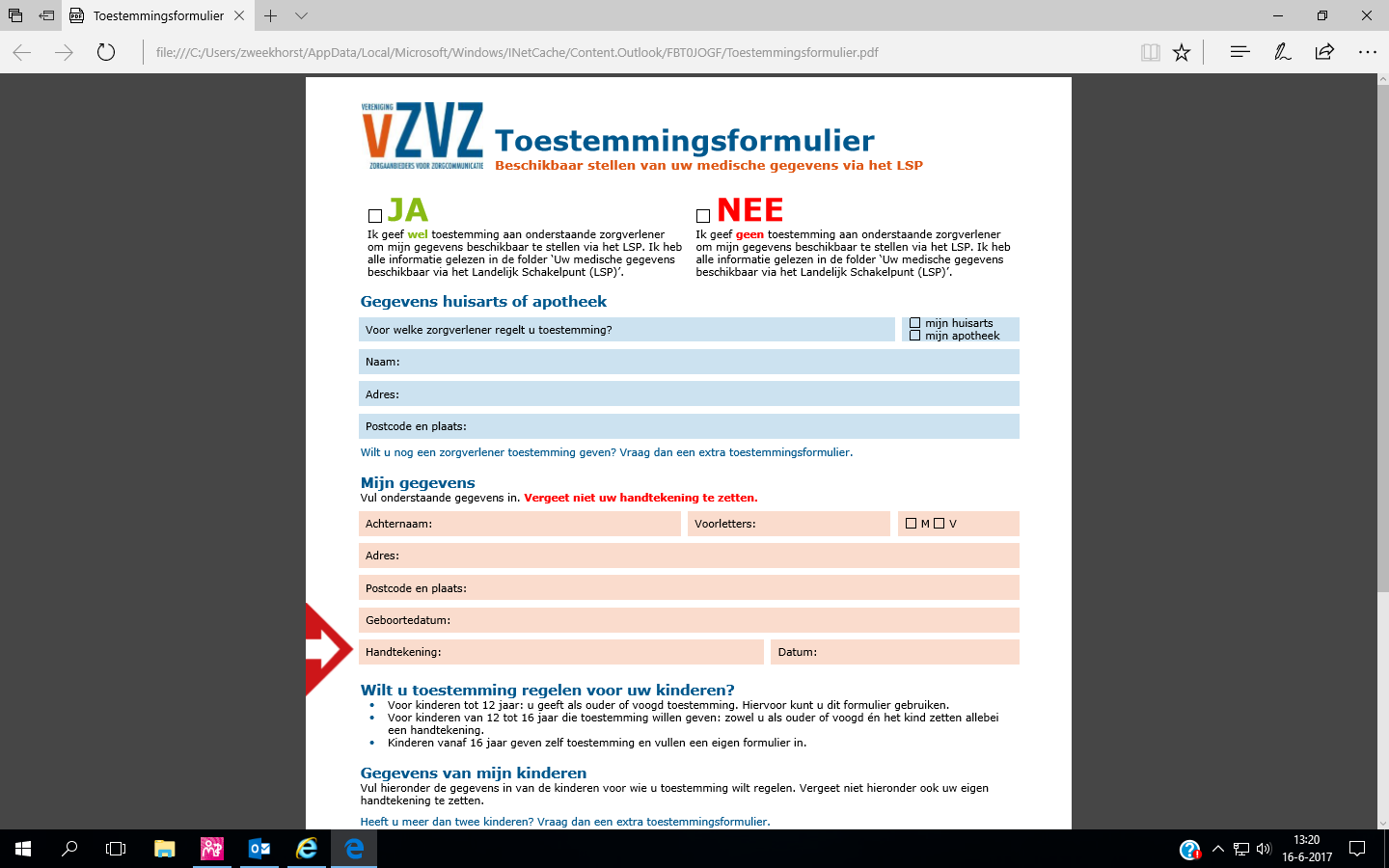 Huisartsen Wantveldmedisch dossier opvragen vorige huisartsNaam vorige huisarts    :        Adres                          :Postcode/Woonplaats    :Bij ons zijn onlangs in de praktijk ingeschreven de volgende patiënt(en):Dhr/Mevr                      :Nieuw adres                 :Postcode/Woonplaats    :Telefoonnummer          :Geboortedatum            :Nieuwe huisarts            :Datum van inschrijving :Hierbij ga ik akkoord met het opvragen van mijn medische gegevens bij mijn vorige huisarts.Handtekening                :Door een verhuizing naar een andere woonplaats heb ik een nieuwe huisarts gekregen.Bij deze verzoek ik u het medische dossier van mij/mijn gezin naar mijn nieuwe huisarts te sturen, bij voorkeur elektronisch via ZorgMail File Transfer.Adresgegevens: Gezondheidscentrum Wantveld, Wantveld 9, 2202 NS  Noordwijk.Tevens willen wij u  vragen deze patiënt(en) uit te schrijven uit uw praktijk wegens de financiële administratie.